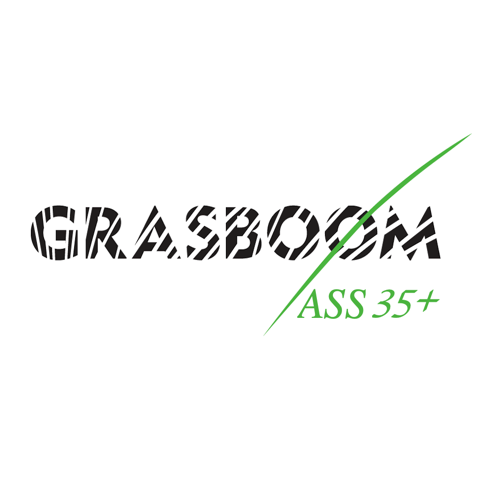 Bewonersprofiel en Organisatiemodel ten behoeve vande Grasboom plusToelichting op dit document Dit document, ten behoeve van het toekomstige wooninitiatief de Grasbooom plus (werknaam),bestaat uit twee aparte onderdelen:een bewonersprofiel;een organisatiemodel. Beide zijn opgesteld door de werkgroep Zorg en Organisatie, bestaande uit ouders / familieleden / mogelijke toekomstige bewoners samen met ervaren leden van de Stuurgroep van dit wooninitiatief. Verder is er gebruik gemaakt van het algemene bewonersprofiel van de 10 bestaande Grasboom wooninitiatieven. De werkgroep heeft de documenten opgesteld vanuit kennis en ervaring met de doelgroep en de wensen die vanuit ouders en potentiele bewoners zijn aangedragen. De Stuurgroep leden hebben vanuit hun kennis en ervaringen met het opzetten en beheren van Grasboom wooninitiatieven een bijdrage geleverd en de werkgroep georganiseerd.  Wat is het nut van een bewonersprofiel en een organisatiemodel?Beide documenten bieden steun bij het verhelderen van de keuzes die gemaakt zijn door de werkgroep, onder andere voor belangstellenden van buiten. Denk daarbij aan het informeren van toekomstige bewoners, gemeentes, woningaanbieders, zorgaanbieders en andere belanghebbenden in de toekomstige organisatie. Beide documenten geven uitleg over:de doelgroep bewoners (wie gaan er wonen?);de woon/zorgbehoeften die toekomstige bewoners mogelijk hebben (waar liggen grenzen bij het aanbieden en uitvoeren van wonen en zorg en welke zorgaanbieder is geschikt voor dit wooninitiatief?);Vervolg:de rol van ouders/familieleden/bewoners bij het opzetten van de organisatie (met welke mogelijkheden moet rekening gehouden worden gezien de specifieke doelgroep – een ouderinitiatief voor ouderen met ASS voor wie dit een leeftijdsbestendige woonvorm is, wanneer ouders kunnen wegvallen);de financiële invloeden op wonen en zorg waarmee rekening gehouden moet worden;Er wordt gestreefd naar documenten die houvast bieden voor nu en de toekomst. De werkgroep realiseert zich dat beide documenten ‘open’ documenten blijven die kunnen worden aangepast door veranderende omstandigheden en voortschrijdend inzicht. Voor enkele onderwerpen is juridisch advies gevraagd en meegenomen in de uitwerking.Bewonersprofiel de Grasboom plusZorgbehoefte van bewoners van de Grasboom plusZorg is een breed begrip als het gaat om mensen met ASS. De ASS loopt immers in alles door wat het leven te bieden heeft. Niet iedereen heeft dezelfde zorg (altijd) nodig. Zorg is professioneel en passend (maatwerk) en biedt de mogelijkheid aan de bewoner een zo zelfstandig mogelijk leven te leiden. Organisatiemodel de Grasboom plusAandachtspunten bij het wonen op dit Grasboom plus wooninitiatiefVervolg aandachtspunten:WebsitesWooninitiatief de Grasboom plus: https://grasboom35plus.nl/De Grasboom: informatie over de Grasboom wooninitiatieven (voor mensen met ASS en een normale / hoge intelligentie) opgezet en georganiseerd door ouders in het midden van Nederland: https://degrasboom.nl/Per Saldo: landelijke organisatie voor adviezen over PGB en woonvormen :  https://www.pgb.nl/Contact Mailadres:35plus@degrasboom.nl. Als u informatie of contact over het wooninitiatief Grasboom plus zoekt, kunt u een e-mail sturen. Wij maken dan per mail een belafspraak met u zodat u weet wie er wanneer belt. Uiteraard kunt u ook een vraag per mail sturen. Voor wie meer wil lezenhttps://www.autisme.nl/media/103501/checklist__wonen_met_autisme___november_2011.pdfhttps://www.autisme.nl/tips-links/wonen/kennisbank-wooninitiatieven.aspxDe bewoner:heeft een aantoonbare diagnose ASS, gesteld door een psychiater/psycholoog.heeft een normale tot hoge intelligentie. stelt zich open voor maatwerk begeleiding, individueel en groep met een minimum van 4 uur en een maximum van 10 uur per week.kan een zorgvraag uitstellen (er is geen 7x24 uur begeleiding aanwezig).is redelijk in staat om zelfstandig te kunnen wonen, de eigen woning te beheren (is voorzichtig wie men binnen laat, geeft problemen in de woning aan bv lekkage, opent de deur voor de begeleider).heeft de bereidheid om zich in te zetten voor het groepsgebeuren en zet zich hier naar kunnen voor in. heeft voldoende inkomsten om te kunnen wonen en te leven. Contra-indicaties voor het wonen met zorg zijn:complexe psychiatrische/somatische problematiek die 24/7 begeleiding en toezicht behoeft. agressief gedrag en/of overlast veroorzakend voor andere bewoners / begeleiders / omgeving.voortdurend middelengebruik, crimineel gedrag of anderen in het wooninitiatief toelaten die de veiligheid ondermijnen.niet voldoende solvabel om o.a. de zorg, huur en eigen levensvoorzieningen te betalen Vervolg bewonersprofiel:ToelichtingVoorafgaand aan het inschrijven voor een woning wordt eerst een scan gedaan door de wachtlijstcommissie van de Grasboom. Vervolgens wordt voor het toekennen van een woning en de benodigde zorg door een professional van de zorgaanbieder een intake gedaan. De uitgangspunten voor het toekennen van een plaats op de wachtlijst en het toekennen van woning zijn daarbij:Is deze woonvorm de juiste plaats voor deze bewoner waar de benodigde zorg geboden kan worden en betekent plaatsing ook een garantie van een veilige woonomgeving voor alle betrokkenen?Is deze bewoner voldoende solvabel? Kunnen er problemen ontstaan met de huurinning, waardoor een bewoner op straat komt te staan of het gemis aan huur voor de andere bewoners een probleem gaat vormen? Dit onderwerp zal in de woon/zorgovereenkomst worden meegenomen. De zorg in het wooninitiatief bestaat uit 2 onderdelen, namelijk:maatwerk individuele zorg, gericht op behoud van levensvaardigheden en waar mogelijk ontwikkeling van nieuwe vaardigheden.maatwerk groep, gericht op voorkomen van vereenzaming en realiseren van een stukje ‘sociaal leven’. De zorg wordt gegeven door professional(s) op het gebied van het begeleiden van volwassenen / ouderen met ASS. Er is altijd sprake van gescheiden Wonen en Zorg:zorgkosten worden betaald uit het PGB / WLZ of PGB / WMO van de bewoner. kosten voor huur en levensonderhoud mogen nooit betaald worden vanuit het PGB / WLZ of PGB / WMO. Dat betekent dat een bewoner voldoende inkomsten moet hebben om de kosten van wonen en leven zelf te dragen en de huur tijdig betaalt. wat overblijft kan worden ingezet voor bijv. een persoonlijke coach of voor ouders/familie die bepaalde taken verrichten. Gezien de leeftijd van ouders wordt ervan uitgegaan dat ouders deze taken niet meer hoeven te verrichten. Zorg vanuit de zorgaanbieder gaat altijd voor, ook financieel. Maatwerkzorg is passend bij de individuele bewoner en kan gaan over praktische zaken waar ondersteuning bij nodig is zoals:eigen woning schoonhouden, persoonlijke verzorging, koken, boodschappen enz. Deze vaardigheden worden meestal wel beheerst, maar niet consequent uitgevoerd.contact leggen en onderhouden met vrienden / kennissen.omgaan met onverwachte situaties, weten waar en hoe hulp te vragen.omgaan met financiën.zinvolle / plezierige tijdsbesteding met het ondernemen van  bijvoorbeeld sporten, vrijwilligerswerk, creatieve mogelijkheden.het functioneren binnen de (woon)groep, waarbij oog voor elkaar, samen iets ondernemen, elkaar helpen belangrijk zijn. Dit vraagt o.a. een signaleringsfunctie van de begeleider door tijdig onderkennen dat het niet goed gaat met een bewoner door simpelweg met enige regelmaat langs te gaan. ToelichtingEr wordt voorlopig uitgegaan van een minimum aan zorg (maatwerk individueel + maatwerk groep) van minimaal 5 uur per week. Als maximum denken we aan 20 uur per week (er zal  een min/max aantal uren moeten worden vastgesteld). De genoemde getallen zijn nog niet goed onderbouwd( grove inschatting). Een professionele zorgverlener stelt samen met de bewoner en diens vertegenwoordiger een zorgplan op, dat 1 tot 2 keer per jaar wordt bijgesteld. Uiteraard heeft de bewoner toegang tot diens zorgdossier. Bij het aanvragen van een indicatie (als men daar geen ervaring mee heeft)  kan hulp gevraagd worden, bijvoorbeeld MEE en Per Saldo (zie websites).Grasboom plus begint als een ouderinitiatief, een kleinschalige woonvorm, waarin de initiatiefnemers ouders of naasten zijn. Toelichting: In deze ontwikkelfase is het noodzakelijk, dat er gedreven naasten zijn om `de kar te trekken`, anders komt er niets van de grond. Er komt veel bij kijken, kost tijd en volharding. Als er gekozen wordt voor een andere organisatievorm dan een ouderinitiatief, kan men niet langer aangesloten blijven bij de Grasboom.De organisatievorm moet flexibel en toekomstbestendig zijn.Toelichting: Denken vanuit toekomstbestendigheid is essentieel bij dit wooninitiatief; immers ouders kunnen wegvallen; sommige bewoners hebben bij binnenkomst geen ouders of er zijn geen familieleden beschikbaar voor de continuïteit van de organisatie. Ook bewoners worden ouder, waardoor behoeften en mogelijkheden kunnen veranderen die invloed hebben op de organisatie.Een geleidelijke overgang van meebesturende ouders naar andere naasten en / of professionals (denk bv aan een familiecommissie en / of aan een al dan niet betaalde vrijwilliger bijvoorbeeld via Per Saldo). Toelichting: Deze Grasboom organisatie wordt (net als de andere organisaties) geen zorginstituut en ook niet overgedragen aan een zorgaanbieder voor exploitatie. Mocht men hier toe besluiten dan kan men niet langer aangesloten blijven bij de Grasboom.Verder is van belang dat er ruimte is voor meebesturen / medezeggenschap van de bewoners.Toelichting: Aan bewoners wordt gevraagd om zich naar kunnen in te zetten. Dit wordt vastgelegd en gefaciliteerd. Door het uitwisselen van talenten van bewoners kan een belangrijke bijdrage geleverd worden aan ‘de groep’ bewoners; de woonvorm wordt daarmee ook stevig gedragen door de bewoners zelf. Hoe de praktische organisatie van dit wooninitiatief vorm krijgt (denk aan besturen, financiën, zorg enz.) wordt in een later stadium explicieter ingevuld. Vanuit de overige Grasboomwooninitiatieven kunnen waardevolle suggesties en ondersteuning worden gegeven. Samenwonen als optieIn het wooninitiatief mag worden samengewoond en er dient voldoende ruimte in de woning beschikbaar te zijn.  De Grasboom plus neemt geen gezinnen met kinderen op. ToelichtingSamenwonen betekent ook dat er zaken vooraf moeten worden geregeld. Denk daarbij aan het vastleggen van `hoofdhuurder schap` om de relatie bewoner / woning te beschermen, misbruik van de bewoner door degene die intrekt, overlast voor de omwonenden. Enkele mogelijke negatieve effecten van het samenwonen zijn voorgelegd voor juridisch advies en in de woon/zorgovereenkomst zullen deze adviezen worden meegenomen. Gezamenlijke ruimteOmdat het een wooninitiatief betreft, waarbij de bewoners zelfstandig wonen en waarbij een belangrijk doel is om vereenzaming te voorkomen en een stukje sociaal leven te bewerkstelligen, is een gemeenschappelijke ruimte van belang. De huur van deze ruimte kan worden bekostigd uit de PGB`s (als kan worden aangetoond dat dit noodzakelijk is voor de zorg).uit de WIT (Wooninitiatieventoeslag) van de gemeente.Indien er geen WIT is en het lukt niet uit de beschikbare PGB`s een gezamenlijke ruimte te realiseren, volgt overleg met de gemeente om samen creatieve oplossingen te zoeken, leidend tot een win-winsituatie voor beide partijen.  De eigen gemeenschappelijke ruimte kan multifunctioneel worden ingezet en opengesteld voor bewoners uit de buurt. Denk aan cursussen, vergader-mogelijkheden, gezamenlijke maaltijd etc. Omgekeerd kan men ook denken aan het gebruik maken van reeds bestaande ontmoetingsplekken in de buurt. Dit laatste levert wel een hogere drempel op voor onze doelgroep.Huisdieren in het wooninitiatiefHet is aan de bewoners, de organisatie en de woningaanbieder om te bepalen of huisdieren zijn toegestaan. Mensen met ASS worden regelmatig ondersteund met een hulphond of hulpkat. Toelichting: De inzet van een huisdier is voor de bewoner belangrijk omdat: het structuur in de dag aanbrengt (bv. opstaan en uitlaten);vereenzaming kan voorkomen (bv. verzorging, huisdieren maken contact met hun verzorger en kunnen een gespreksonderwerp zijn met anderen waarmee ook contact ontstaat);aangaan van sociale contacten buiten het wooninitiatief met buitenstaanders die ook een huisdier hebben (bijvoorbeeld bij het uitlaten). 